Questionnaire de pré-réservation du Coffre à RêveRRR Eywa o CRV Arod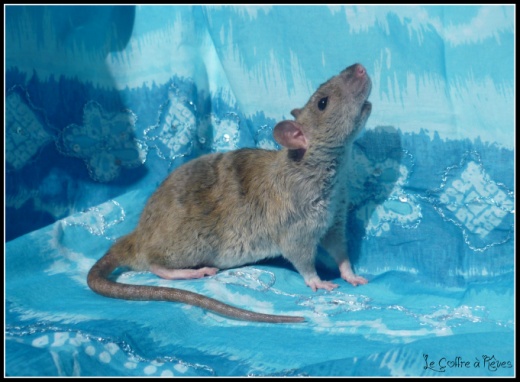 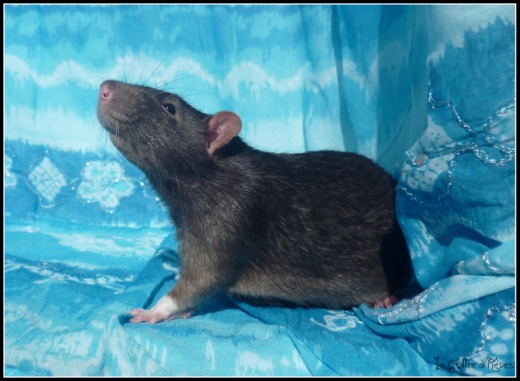 Ce questionnaire a pour but de mieux vous connaître et de savoir ce que vous connaissez sur les rats, pour vous aider si vous avez des lacunes ou des questions, donc ce n’est pas la peine de regarder sur internet les réponses, pour répondre tout juste, ce n’est pas le but. Répondez juste sincèrement ;DBon courage et bon remplissage !Envoyez-nous le questionnaire une fois remplis :le-coffre-a-reves@hotmail.frVOUS :Nom/Prénom: Pseudo sur les forums : Date de Naissance : Adresse : E-mail : Téléphone : Site / Blog (éventuel) : Situation professionnelle : LE RAT :Vos préférences pour le sexe du/des raton(s) : Nombre de ratons désirés : 1. But/motivations pour l’adoption : 2. Avez-vous déjà des rats (sexe, nombre, âge) : Une intégration est-elle imaginable dans votre groupe actuel ? En cas de rejet, pouvez-vous lui offrir une cage et un compagnon ? 3. Quelle cage utilisez-vous ? Dimensions : Avez-vous une cage d’isolation, une cage de transport ? Quelle litière utilisez-vous, à quelle fréquence la changez-vous? Quelle nourriture utilisez-vous et quelle quantité en donnez-vous ? Vos rats sortent-ils de leur cage ? Lorsque vous partez en vacances, que faîtes-vous de vos rats ? 4. Avez-vous un vétérinaire NAC ? L’adresse de votre vétérinaire : Etes-vous prêt à le consulter en cas de problème? Quel est votre budget vétérinaire : 5. Avez-vous déjà eu ou envisagez-vous une/des portées ? (Les questions suivantes sont à remplir uniquement si vous voulez faire des portées)Si oui, quand, sous quelle conditions ? Quel est votre éthique ? Etes-vous prêt à accepter les conditions de reproduction de la raterie et de lui laisser un droit de regard sur la poursuite de la lignée ? 6. Avez-vous d’autres animaux ? Si oui, quel espèce et combien ? Avez-vous bien réfléchis à la sécurité de vos rats ? 7. Pour le raton :Vous engagez vous à donner des nouvelles régulièrement du raton à la raterie ? Pouvez-vous venir chercher le raton ou utiliserez-vous un covoiturage ? 	Etes-vous prêt à vous engager à respecter le contrat d’adoption ? 	Les personnes constituant votre ménage sont-elles d’accord avec cette adoption ? Commentaires :